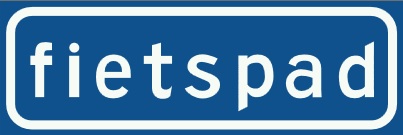 langs de Boalserter Feart van Burgwerd naar BolswardOok ik, ___________________________________________________, ben frequent gebruiker van het fietspad langs de Boalserter Feart tussen Bolsward en Burgwerd. Samen met mij maken tenminste 250 fietsers (gemiddeld 1 per 3 minuten) dagelijks gebruik van deze route. Al deze gebruikers hebben hun eigen redenen om deze route te kiezen:Veiligheid (geen groot landbouwverkeer)Afstand ( 2,3 km ipv 3,8 km route Hichtum, dat is 50 % meer)Fietsrondje Om e Noord voor BolswardersDoorgaande fietsroute vanuit de dorpen: Wommels, Lollum, Waaksen, Kubaard etc.Standaard fietsroute voor bijna alle scholieren van het Marne College woonachting ten Noorden van Bolsward.Fietsroute voor alle lagere schoolkinderen uit Burgwerd en omgeving.Veel gebruikte toeristische fietsroute voor bewoners uit de regio en voor toeristen.Fietspad is onderdeel van de historische jaagpad route van Workum naar Leeuwarden.Namens al deze gebruikers vragen wij u, omwille van onze veiligheid, het fietspad langs de Boalserter Feart te behouden en te onderhouden.Vul uw naam in en lever dit uiterlijk 3 januari 2016 in bij Carin Mulder, Kapelstrjitte 12. Deze briefjes worden op 4 januari 2016 aangeboden aan de Gemeenteraad van Súdwest-Fryslân.